предварительный ОТЧЕТ О ВЫПОЛНЕНИИ МУНИЦИПАЛЬНОГО ЗАДАНИЯ №на 2021 год и плановый период 2022 и 2023 годов « 1 » октября  2021 г.Наименование муниципального учреждения (обособленного подразделения)                                                                                                                      КодыМуниципальное бюджетное общеобразовательное учреждение                                                                                               Форма по ОКУД 0506001«Основная общеобразовательная школа с.Лубяное-Первое Чернянского района Белгородской области»                                                                                                                                                                                                                                                          Дата   1.10.2021Виды деятельности муниципального учреждения (обособленного подразделения)                                                                                                               Код по сводному реестру	Основное общее образование                                                                                                                                                               По ОКВЭД    85.13Начальное общее образование                                                                                                                                                                                     85.12Дополнительное образование детей                                                                                                                                                                            41.1_         Периодичность:  ежегодно в срок до 15 октября текущего года ЧАСТЬ 1. Сведения об оказываемых муниципальных услугахРаздел 1Наименование муниципальной услуги: Реализация основных общеобразовательных программ начального общего образования            Код по региональному перечнюКатегории потребителей муниципальной услуги: физические лица                                                          Сведения о фактическом достижении показателей, характеризующих объем и (или) качество муниципальной услуги:                                                              34.787.0Сведения о фактическом достижении показателей, характеризующих качество муниципальной услуги:Сведения о фактическом достижении показателей, характеризующих объем муниципальной услуги:Раздел 2Наименование муниципальной услуги: Реализация основных общеобразовательных программ основного общего образования        Код по региональному перечнюКатегории потребителей муниципальной услуги: физические лица)                                                 Сведения о фактическом достижении показателей, характеризующих объем и (или) качество муниципальной услуги:                                                  35.791.0       3.1. Сведения о фактическом достижении показателей, характеризующих качество муниципальной услуги3.2. Сведения о фактическом достижении показателей, характеризующих объем муниципальной услуги:Раздел 3Наименование муниципальной услуги: Реализация основных общеобразовательных программ среднего общего образования         Код по региональному перечнюКатегории потребителей муниципальной услуги: физические лица Сведения о фактическом достижении показателей, характеризующих объем и (или) качество муниципальной услуги:                                                     36.794.0       3.1. Сведения о фактическом достижении показателей, характеризующих качество муниципальной услуги:	3.2. Сведения о фактическом достижении показателей, характеризующих объем муниципальной услуги :Раздел 4Наименование муниципальной услуги: Организация отдыха детей и молодежи в каникулярное время                                                    Код по региональному перечнюКатегории потребителей муниципальной услуги: физические лица Сведения о фактическом достижении показателей, характеризующих объем и (или) качество муниципальной услуги:                                                       10.028.0       3.1. Сведения о фактическом достижении показателей, характеризующих качество муниципальной услуги:3.2. Сведения о фактическом достижении показателей, характеризующих объем муниципальной услуги:Раздел 5Наименование муниципальной услуги: Реализация дополнительных общеразвивающих программ                                                        Код по региональному перечнюКатегории потребителей муниципальной услуги: физические лица Сведения о фактическом достижении показателей, характеризующих объем и (или) качество муниципальной услуги:                                                      42.Д49.0       3.1. Сведения о фактическом достижении показателей, характеризующих качество муниципальной услуги:3.2. Сведения о фактическом достижении показателей, характеризующих объем муниципальной услуги: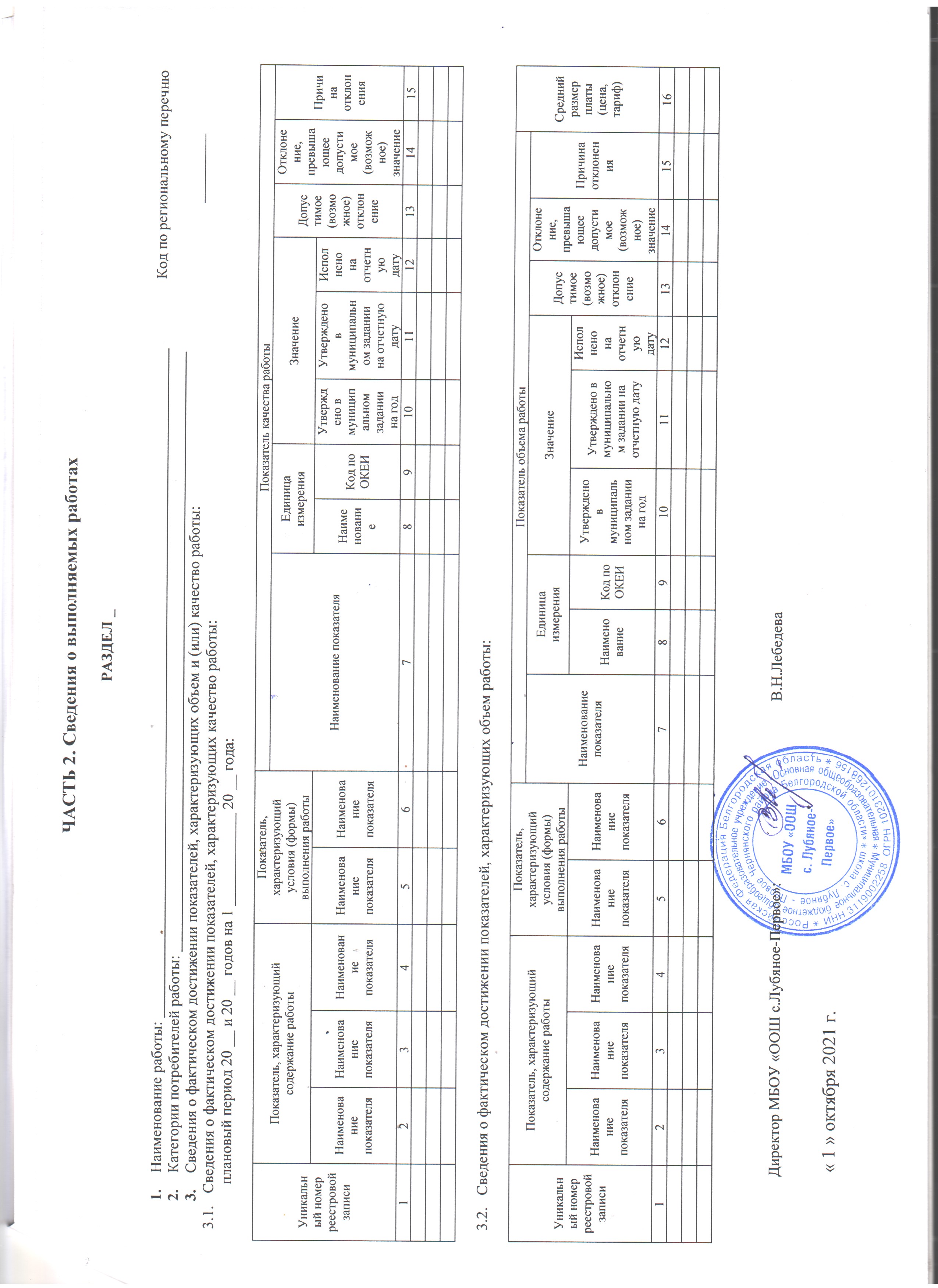 Уникальный номер реестровой записиПоказатель, характеризующий содержание муниципальной услугиПоказатель, характеризующий содержание муниципальной услугиПоказатель, характеризующий содержание муниципальной услугиПоказатель, характеризующий условия (формы) оказания муниципальной услугиПоказатель, характеризующий условия (формы) оказания муниципальной услугиПоказатель качества муниципальной услугиПоказатель качества муниципальной услугиПоказатель качества муниципальной услугиПоказатель качества муниципальной услугиПоказатель качества муниципальной услугиПоказатель качества муниципальной услугиПоказатель качества муниципальной услугиПоказатель качества муниципальной услугиПоказатель качества муниципальной услугиУникальный номер реестровой записиПоказатель, характеризующий содержание муниципальной услугиПоказатель, характеризующий содержание муниципальной услугиПоказатель, характеризующий содержание муниципальной услугиПоказатель, характеризующий условия (формы) оказания муниципальной услугиПоказатель, характеризующий условия (формы) оказания муниципальной услугиНаименование показателяЕдиница измерения Единица измерения Значение Значение Значение Допустимое (возможное) отклонениеОтклонение, превышающее допустимое (возможное) значениеПричина отклоненияУникальный номер реестровой записиКатегория потребителейВиды образовательных программНаправленность образовательной программыФорма образованияНаименование показателяНаименование показателяНаименованиеКод по ОКЕИУтверждено в муниципальном задании на годУтверждено в муниципальном задании на отчетную датуИсполнено на отчетную датуДопустимое (возможное) отклонениеОтклонение, превышающее допустимое (возможное) значениеПричина отклонения123456789101112131415801012О.99.0.БА81АЦ60001Обучающиеся за исключением обучающихся с ОВЗ и детей инвалидовНе указаноНе указаноОчная -Уровень освоения обучающимися основной общеобразовательной программы начального общего образования по завершении первой ступени общего образования%744100100100-Уровень соответствия учебного плана общеобразовательного учреждения требованиям федерального базисного учебного плана%744100100100-Доля родителей (законных представителей), удовлетворенных условиями и качеством предоставляемой услуги%744100100100801012О.99.0.БА81АА00001Обучающиеся с ОВЗАдаптированная образовательная программаНе указаноОчная -Уровень освоения обучающимися основной общеобразовательной программы начального общего образования по завершении первой ступени общего образования%744-Уровень соответствия учебного плана общеобразовательного учреждения требованиям федерального базисного учебного плана%744-Доля родителей (законных представителей), удовлетворенных условиями и качеством предоставляемой услуги%744801012О.99.0.БА81АЩ48001Дети - инвалидыНе указаноНе указаноОчная -Уровень освоения обучающимися основной общеобразовательной программы начального общего образования по завершении первой ступени общего образования%744-Уровень соответствия учебного плана общеобразовательного учреждения требованиям федерального базисного учебного плана%744-Доля родителей (законных представителей), удовлетворенных условиями и качеством предоставляемой услуги%744801012О.99.0.БА81АЮ16001Не указаноНе указаноПроходящие обучение по состоянию здоровья на домуОчная -Уровень освоения обучающимися основной общеобразовательной программы начального общего образования по завершении первой ступени общего образования%744-Уровень соответствия учебного плана общеобразовательного учреждения требованиям федерального базисного учебного плана%744-Доля родителей (законных представителей), удовлетворенных условиями и качеством предоставляемой услуги%744Уникальный номер реестровой записиПоказатель, характеризующий содержание муниципальной услугиПоказатель, характеризующий содержание муниципальной услугиПоказатель, характеризующий содержание муниципальной услугиПоказатель, характеризующий условия (формы) оказания муниципальной услугиПоказатель, характеризующий условия (формы) оказания муниципальной услугиПоказатель объема муниципальной услугиПоказатель объема муниципальной услугиПоказатель объема муниципальной услугиПоказатель объема муниципальной услугиПоказатель объема муниципальной услугиПоказатель объема муниципальной услугиПоказатель объема муниципальной услугиПоказатель объема муниципальной услугиПоказатель объема муниципальной услугиСредний размер платы (цена, тариф)Уникальный номер реестровой записиПоказатель, характеризующий содержание муниципальной услугиПоказатель, характеризующий содержание муниципальной услугиПоказатель, характеризующий содержание муниципальной услугиПоказатель, характеризующий условия (формы) оказания муниципальной услугиПоказатель, характеризующий условия (формы) оказания муниципальной услугиНаименование показателяЕдиница измерения Единица измерения Значение Значение Значение Допустимое (возможное) отклонениеОтклонение, превышающее допустимое (возможное) значениеПричина отклоненияСредний размер платы (цена, тариф)Уникальный номер реестровой записиКатегория потребителейВиды образовательных программНаправленность образовательной программыФорма образованияНаименование показателяНаименование показателяНаименованиеКод по ОКЕИУтверждено в муниципальном задании на годУтверждено в муниципальном задании на отчетную датуИсполнено на отчетную датуДопустимое (возможное) отклонениеОтклонение, превышающее допустимое (возможное) значениеПричина отклоненияСредний размер платы (цена, тариф)12345678910111213141516801012О.99.0.БА81АЦ60001Обучающиеся за исключением обучающихся с ОВЗ и детей инвалидовНе указаноНе указаноОчная -Число обучающихсячел.792181818801012О.99.0.БА81АА00001Обучающиеся с ОВЗАдаптированная образовательная программаНе указаноОчная -Число обучающихсячел.792801012О.99.0.БА81АЩ48001Дети - инвалидыНе указаноНе указаноОчная -Число обучающихсячел.792801012О.99.0.БА81АЮ16001Не указаноНе указаноПроходящие обучение по состоянию здоровья на домуОчная -Число обучающихсячел.792Уникальный номер реестровой записиПоказатель, характеризующий содержание муниципальной услугиПоказатель, характеризующий содержание муниципальной услугиПоказатель, характеризующий содержание муниципальной услугиПоказатель, характеризующий условия (формы) оказания муниципальной услугиПоказатель, характеризующий условия (формы) оказания муниципальной услугиПоказатель качества муниципальной услугиПоказатель качества муниципальной услугиПоказатель качества муниципальной услугиПоказатель качества муниципальной услугиПоказатель качества муниципальной услугиПоказатель качества муниципальной услугиПоказатель качества муниципальной услугиПоказатель качества муниципальной услугиПоказатель качества муниципальной услугиУникальный номер реестровой записиПоказатель, характеризующий содержание муниципальной услугиПоказатель, характеризующий содержание муниципальной услугиПоказатель, характеризующий содержание муниципальной услугиПоказатель, характеризующий условия (формы) оказания муниципальной услугиПоказатель, характеризующий условия (формы) оказания муниципальной услугиНаименование показателяЕдиница измерения Единица измерения Значение Значение Значение Допустимое (возможное) отклонениеОтклонение, превышающее допустимое (возможное) значениеПричина отклоненияУникальный номер реестровой записиКатегория потребителейВиды образовательных программНаправленность образовательной программыФорма образованияНаименование показателяНаименование показателяНаименованиеКод по ОКЕИУтверждено в муниципальном задании на годУтверждено в муниципальном задании на отчетную датуИсполнено на отчетную датуДопустимое (возможное) отклонениеОтклонение, превышающее допустимое (возможное) значениеПричина отклонения123456789101112131415802111О.99.0.БА96АЧ08001Обучающиеся за исключением обучающихся с ОВЗ и детей инвалидовНе указаноНе указаноОчная -Уровень освоения обучающимися основной общеобразовательной программы основного общего образования по завершении второй ступени общего образованияПроцент 744100100100-Уровень соответствия учебного плана общеобразовательного учреждения требованиям федерального базисного учебного планаПроцент 744100100100-Доля родителей (законных представителей), удовлетворенных условиями и качеством предоставляемой услугиПроцент 744100100100-Доля обучающихся, охваченных программами профессиональной подготовкиПроцент 744802111О.99.0.БА96АА00001Обучающиеся с ОВЗАдаптированная образовательная программаНе указаноОчная -Уровень освоения обучающимися основной общеобразовательной программы основного общего образования по завершении второй ступени общего образованияПроцент 744-Уровень соответствия учебного плана общеобразовательного учреждения требованиям федерального базисного учебного планаПроцент 744-Доля родителей (законных представителей), удовлетворенных условиями и качеством предоставляемой услугиПроцент 744-Доля обучающихся, охваченных программами профессиональной подготовкиПроцент 744802111О.99.0.БА96АП76001Не указаноОбразовательная программа, обеспечивающая углубленное изучение отдельных учебных предметов, предметных областей (профильное обучение)Не указаноОчная -Уровень освоения обучающимися основной общеобразовательной программы основного общего образования по завершении второй ступени общего образованияПроцент 744-Уровень соответствия учебного плана общеобразовательного учреждения требованиям федерального базисного учебного планаПроцент 744-Доля родителей (законных представителей), удовлетворенных условиями и качеством предоставляемой услугиПроцент 744-Доля обучающихся, охваченных программами профессиональной подготовкиПроцент 744802111О.99.0.БА96АЭ08001Дети - инвалидыНе указаноНе указаноОчная -Уровень освоения обучающимися основной общеобразовательной программы основного общего образования по завершении второй ступени общего образованияПроцент 744-Уровень соответствия учебного плана общеобразовательного учреждения требованиям федерального базисного учебного планаПроцент 744-Доля родителей (законных представителей), удовлетворенных условиями и качеством предоставляемой услугиПроцент 744-Доля обучающихся, охваченных программами профессиональной подготовкиПроцент 744802111О.99.0.БА96АЮ83001Не указаноНе указаноПроходящие обучение по состоянию здоровья на домуОчная -Уровень освоения обучающимися основной общеобразовательной программы основного общего образования по завершении второй ступени общего образованияПроцент 744-Уровень соответствия учебного плана общеобразовательного учреждения требованиям федерального базисного учебного планаПроцент 744-Доля родителей (законных представителей), удовлетворенных условиями и качеством предоставляемой услугиПроцент 744-Доля обучающихся, охваченных программами профессиональной подготовкиПроцент 744Уникальный номер реестровой записиПоказатель, характеризующий содержание муниципальной услугиПоказатель, характеризующий содержание муниципальной услугиПоказатель, характеризующий содержание муниципальной услугиПоказатель, характеризующий условия (формы) оказания муниципальной услугиПоказатель, характеризующий условия (формы) оказания муниципальной услугиПоказатель объема муниципальной услугиПоказатель объема муниципальной услугиПоказатель объема муниципальной услугиПоказатель объема муниципальной услугиПоказатель объема муниципальной услугиПоказатель объема муниципальной услугиПоказатель объема муниципальной услугиПоказатель объема муниципальной услугиПоказатель объема муниципальной услугиСредний размер платы (цена, тариф)Уникальный номер реестровой записиПоказатель, характеризующий содержание муниципальной услугиПоказатель, характеризующий содержание муниципальной услугиПоказатель, характеризующий содержание муниципальной услугиПоказатель, характеризующий условия (формы) оказания муниципальной услугиПоказатель, характеризующий условия (формы) оказания муниципальной услугиНаименование показателяЕдиница измерения Единица измерения Значение Значение Значение Допустимое (возможное) отклонениеОтклонение, превышающее допустимое (возможное) значениеПричина отклоненияСредний размер платы (цена, тариф)Уникальный номер реестровой записиКатегория потребителейВиды образовательных программНаправленность образовательной программыФорма образованияНаименование показателяНаименование показателяНаименованиеКод по ОКЕИУтверждено в муниципальном задании на годУтверждено в муниципальном задании на отчетную датуИсполнено на отчетную датуДопустимое (возможное) отклонениеОтклонение, превышающее допустимое (возможное) значениеПричина отклоненияСредний размер платы (цена, тариф)12345678910111213141516802111О.99.0.БА96АЧ08001Обучающиеся за исключением обучающихся с ОВЗ и детей инвалидовНе указаноНе указаноОчная -Число обучающихсячел.792242424802111О.99.0.БА96АА00001Обучающиеся с ОВЗАдаптированная образовательная программаНе указаноОчная -Число обучающихсячел.792802111О.99.0.БА96АП76001Не указаноОбразовательная программа, обеспечивающая углубленное изучение отдельных учебных предметов, предметных областей (профильное обучение)Не указаноОчная -Число обучающихсячел.792802111О.99.0.БА96АЭ08001Дети - инвалидыНе указаноНе указаноОчная -Число обучающихсячел.792802111О.99.0.БА96АЮ83001Не указаноНе указаноПроходящие обучение по состоянию здоровья на домуОчная -Число обучающихсячел.792Уникальный номер реестровой записиПоказатель, характеризующий содержание муниципальной услугиПоказатель, характеризующий содержание муниципальной услугиПоказатель, характеризующий содержание муниципальной услугиПоказатель, характеризующий условия (формы) оказания муниципальной услугиПоказатель, характеризующий условия (формы) оказания муниципальной услугиПоказатель качества муниципальной услугиПоказатель качества муниципальной услугиПоказатель качества муниципальной услугиПоказатель качества муниципальной услугиПоказатель качества муниципальной услугиПоказатель качества муниципальной услугиПоказатель качества муниципальной услугиПоказатель качества муниципальной услугиПоказатель качества муниципальной услугиУникальный номер реестровой записиПоказатель, характеризующий содержание муниципальной услугиПоказатель, характеризующий содержание муниципальной услугиПоказатель, характеризующий содержание муниципальной услугиПоказатель, характеризующий условия (формы) оказания муниципальной услугиПоказатель, характеризующий условия (формы) оказания муниципальной услугиНаименование показателяЕдиница измерения Единица измерения Значение Значение Значение Допустимое (возможное) отклонениеОтклонение, превышающее допустимое (возможное) значениеПричина отклоненияУникальный номер реестровой записиКатегория потребителейВиды образовательных программНаправленность образовательной программыФорма образованияНаименование показателяНаименование показателяНаименованиеКод по ОКЕИУтверждено в муниципальном задании на годУтверждено в муниципальном задании на отчетную датуИсполнено на отчетную датуДопустимое (возможное) отклонениеОтклонение, превышающее допустимое (возможное) значениеПричина отклонения123456789101112131415802112О.99.0.ББ11АЧ08001Обучающиеся за исключением обучающихся с ОВЗ и детей инвалидовНе указаноНе указаноОчная -Уровень освоения обучающимися основной общеобразовательной программы среднего общего образования по завершении третьей ступени общего образованияПроцент 744-Уровень соответствия учебного плана общеобразовательного учреждения требованиям федерального базисного учебного планаПроцент 744-Доля родителей (законных представителей), удовлетворенных условиями и качеством предоставляемой услугиПроцент 744-Доля обучающихся, охваченных программами профессиональной подготовкиПроцент 744802112О.99.0.ББ11АА00001Обучающиеся с ОВЗАдаптированная образовательная программаНе указаноОчная -Уровень освоения обучающимися основной общеобразовательной программы среднего общего образования по завершении третьей ступени общего образованияПроцент 744-Уровень соответствия учебного плана общеобразовательного учреждения требованиям федерального базисного учебного планаПроцент 744-Доля родителей (законных представителей), удовлетворенных условиями и качеством предоставляемой услугиПроцент 744-Доля обучающихся, охваченных программами профессиональной подготовкиПроцент 744802112О.99.0.ББ11АП76001Не указаноОбразовательная программа, обеспечивающая углубленное изучение отдельных учебных предметов, предметных областей (профильное обучение)Не указаноОчная -Уровень освоения обучающимися основной общеобразовательной программы среднего общего образования по завершении третьей ступени общего образованияПроцент 744-Уровень соответствия учебного плана общеобразовательного учреждения требованиям федерального базисного учебного планаПроцент 744-Доля родителей (законных представителей), удовлетворенных условиями и качеством предоставляемой услугиПроцент 744-Доля обучающихся, охваченных программами профессиональной подготовкиПроцент 744802112О.99.0.ББ11АЭ08001Дети - инвалидыНе указаноНе указаноОчная -Уровень освоения обучающимися основной общеобразовательной программы среднего общего образования по завершении третьей ступени общего образованияПроцент 744-Уровень соответствия учебного плана общеобразовательного учреждения требованиям федерального базисного учебного планаПроцент 744-Доля родителей (законных представителей), удовлетворенных условиями и качеством предоставляемой услугиПроцент 744-Доля обучающихся, охваченных программами профессиональной подготовкиПроцент 744802112О.99.0.ББ11АЮ83001Не указаноНе указаноПроходящие обучение по состоянию здоровья на домуОчная -Уровень освоения обучающимися основной общеобразовательной программы среднего общего образования по завершении третьей ступени общего образованияПроцент 744-Уровень соответствия учебного плана общеобразовательного учреждения требованиям федерального базисного учебного планаПроцент 744-Доля родителей (законных представителей), удовлетворенных условиями и качеством предоставляемой услугиПроцент 744-Доля обучающихся, охваченных программами профессиональной подготовкиПроцент 744Уникальный номер реестровой записиПоказатель, характеризующий содержание муниципальной услугиПоказатель, характеризующий содержание муниципальной услугиПоказатель, характеризующий содержание муниципальной услугиПоказатель, характеризующий условия (формы) оказания муниципальной услугиПоказатель, характеризующий условия (формы) оказания муниципальной услугиПоказатель объема муниципальной услугиПоказатель объема муниципальной услугиПоказатель объема муниципальной услугиПоказатель объема муниципальной услугиПоказатель объема муниципальной услугиПоказатель объема муниципальной услугиПоказатель объема муниципальной услугиПоказатель объема муниципальной услугиПоказатель объема муниципальной услугиСредний размер платы (цена, тариф)Уникальный номер реестровой записиПоказатель, характеризующий содержание муниципальной услугиПоказатель, характеризующий содержание муниципальной услугиПоказатель, характеризующий содержание муниципальной услугиПоказатель, характеризующий условия (формы) оказания муниципальной услугиПоказатель, характеризующий условия (формы) оказания муниципальной услугиНаименование показателяЕдиница измерения Единица измерения Значение Значение Значение Допустимое (возможное) отклонениеОтклонение, превышающее допустимое (возможное) значениеПричина отклоненияСредний размер платы (цена, тариф)Уникальный номер реестровой записиКатегория потребителейВиды образовательных программНаправленность образовательной программыФорма образованияНаименование показателяНаименование показателяНаименованиеКод по ОКЕИУтверждено в муниципальном задании на годУтверждено в муниципальном задании на отчетную датуИсполнено на отчетную датуДопустимое (возможное) отклонениеОтклонение, превышающее допустимое (возможное) значениеПричина отклоненияСредний размер платы (цена, тариф)12345678910111213141516802112О.99.0.ББ11АЧ08001Обучающиеся за исключением обучающихся с ОВЗ и детей инвалидовНе указаноНе указаноОчная -Число обучающихсячел.792802112О.99.0.ББ11АА00001Обучающиеся с ОВЗАдаптированная образовательная программаНе указаноОчная -Число обучающихсячел.792802112О.99.0.ББ11АП76001Не указаноОбразовательная программа, обеспечивающая углубленное изучение отдельных учебных предметов, предметных областей (профильное обучение)Не указаноОчная -Число обучающихсячел.792802112О.99.0.ББ11АЭ08001Дети - инвалидыНе указаноНе указаноОчная -Число обучающихсячел.792802112О.99.0.ББ11АЮ83001Не указаноНе указаноПроходящие обучение по состоянию здоровья на домуОчная -Число обучающихсячел.792Уникальный номер реестровой записиПоказатель, характеризующий содержание муниципальной услугиПоказатель, характеризующий содержание муниципальной услугиПоказатель, характеризующий содержание муниципальной услугиПоказатель, характеризующий условия (формы) оказания муниципальной услугиПоказатель, характеризующий условия (формы) оказания муниципальной услугиПоказатель качества муниципальной услугиПоказатель качества муниципальной услугиПоказатель качества муниципальной услугиПоказатель качества муниципальной услугиПоказатель качества муниципальной услугиПоказатель качества муниципальной услугиПоказатель качества муниципальной услугиПоказатель качества муниципальной услугиПоказатель качества муниципальной услугиУникальный номер реестровой записиПоказатель, характеризующий содержание муниципальной услугиПоказатель, характеризующий содержание муниципальной услугиПоказатель, характеризующий содержание муниципальной услугиПоказатель, характеризующий условия (формы) оказания муниципальной услугиПоказатель, характеризующий условия (формы) оказания муниципальной услугиНаименование показателяЕдиница измерения Единица измерения Значение Значение Значение Допустимое (возможное) отклонениеОтклонение, превышающее допустимое (возможное) значениеПричина отклоненияУникальный номер реестровой записиКатегория потребителейВиды образовательных программНаправленность образовательной программыФорма образованияНаименование показателяНаименование показателяНаименованиеКод по ОКЕИУтверждено в муниципальном задании на годУтверждено в муниципальном задании на отчетную датуИсполнено на отчетную датуДопустимое (возможное) отклонениеОтклонение, превышающее допустимое (возможное) значениеПричина отклонения123456789101112131415920700О.99.0.АЗ22АА01001---В каникулярное время -Доля детей, охваченных организованным отдыхом и оздоровлениемПроцент 744100100100-Количество обоснованных жалоб родителей на качество оказываемых услугЕд. 642000Уникальный номер реестровой записиПоказатель, характеризующий содержание муниципальной услугиПоказатель, характеризующий содержание муниципальной услугиПоказатель, характеризующий содержание муниципальной услугиПоказатель, характеризующий условия (формы) оказания муниципальной услугиПоказатель, характеризующий условия (формы) оказания муниципальной услугиПоказатель объема муниципальной услугиПоказатель объема муниципальной услугиПоказатель объема муниципальной услугиПоказатель объема муниципальной услугиПоказатель объема муниципальной услугиПоказатель объема муниципальной услугиПоказатель объема муниципальной услугиПоказатель объема муниципальной услугиПоказатель объема муниципальной услугиСредний размер платы (цена, тариф)Уникальный номер реестровой записиПоказатель, характеризующий содержание муниципальной услугиПоказатель, характеризующий содержание муниципальной услугиПоказатель, характеризующий содержание муниципальной услугиПоказатель, характеризующий условия (формы) оказания муниципальной услугиПоказатель, характеризующий условия (формы) оказания муниципальной услугиНаименование показателяЕдиница измерения Единица измерения Значение Значение Значение Допустимое (возможное) отклонениеОтклонение, превышающее допустимое (возможное) значениеПричина отклоненияСредний размер платы (цена, тариф)Уникальный номер реестровой записиКатегория потребителейВиды образовательных программНаправленность образовательной программыФорма образованияНаименование показателяНаименование показателяНаименованиеКод по ОКЕИУтверждено в муниципальном задании на годУтверждено в муниципальном задании на отчетную датуИсполнено на отчетную датуДопустимое (возможное) отклонениеОтклонение, превышающее допустимое (возможное) значениеПричина отклоненияСредний размер платы (цена, тариф)12345678910111213141516920700О.99.0.АЗ22АА01001---В каникулярное время -Число человеко-дней пребываниячел-дн540672672672Число человеко-часов пребываниячел-час539403240324032Количество человекчел.792484848Уникальный номер реестровой записиПоказатель, характеризующий содержание муниципальной услугиПоказатель, характеризующий содержание муниципальной услугиПоказатель, характеризующий содержание муниципальной услугиПоказатель, характеризующий условия (формы) оказания муниципальной услугиПоказатель, характеризующий условия (формы) оказания муниципальной услугиПоказатель качества муниципальной услугиПоказатель качества муниципальной услугиПоказатель качества муниципальной услугиПоказатель качества муниципальной услугиПоказатель качества муниципальной услугиПоказатель качества муниципальной услугиПоказатель качества муниципальной услугиПоказатель качества муниципальной услугиПоказатель качества муниципальной услугиУникальный номер реестровой записиПоказатель, характеризующий содержание муниципальной услугиПоказатель, характеризующий содержание муниципальной услугиПоказатель, характеризующий содержание муниципальной услугиПоказатель, характеризующий условия (формы) оказания муниципальной услугиПоказатель, характеризующий условия (формы) оказания муниципальной услугиНаименование показателяЕдиница измерения Единица измерения Значение Значение Значение Допустимое (возможное) отклонениеОтклонение, превышающее допустимое (возможное) значениеПричина отклоненияУникальный номер реестровой записиКатегория потребителейВиды образовательных программНаправленность образовательной программыФорма образованияНаименование показателяНаименование показателяНаименованиеКод по ОКЕИУтверждено в муниципальном задании на годУтверждено в муниципальном задании на отчетную датуИсполнено на отчетную датуДопустимое (возможное) отклонениеОтклонение, превышающее допустимое (возможное) значениеПричина отклонения123456789101112131415801012О.99.0.ББ57АЖ48000Не указаноНе указаноНе указаноОчная-Доля детей, осваивающих дополнительные образовательные программы в образовательном учреждении%744363636-Доля детей, ставших победителями и призерами всероссийских, международных, региональных, муниципальных мероприятий%744111111-Доля родителей (законных представителей), удовлетворенных условиями и качеством предоставляемой образовательной услуги%744100100100Уникальный номер реестровой записиПоказатель, характеризующий содержание муниципальной услугиПоказатель, характеризующий содержание муниципальной услугиПоказатель, характеризующий содержание муниципальной услугиПоказатель, характеризующий условия (формы) оказания муниципальной услугиПоказатель, характеризующий условия (формы) оказания муниципальной услугиПоказатель объема муниципальной услугиПоказатель объема муниципальной услугиПоказатель объема муниципальной услугиПоказатель объема муниципальной услугиПоказатель объема муниципальной услугиПоказатель объема муниципальной услугиПоказатель объема муниципальной услугиПоказатель объема муниципальной услугиПоказатель объема муниципальной услугиСредний размер платы (цена, тариф)Уникальный номер реестровой записиПоказатель, характеризующий содержание муниципальной услугиПоказатель, характеризующий содержание муниципальной услугиПоказатель, характеризующий содержание муниципальной услугиПоказатель, характеризующий условия (формы) оказания муниципальной услугиПоказатель, характеризующий условия (формы) оказания муниципальной услугиНаименование показателяЕдиница измерения Единица измерения Значение Значение Значение Допустимое (возможное) отклонениеОтклонение, превышающее допустимое (возможное) значениеПричина отклоненияСредний размер платы (цена, тариф)Уникальный номер реестровой записиКатегория потребителейВиды образовательных программНаправленность образовательной программыФорма образованияНаименование показателяНаименование показателяНаименованиеКод по ОКЕИУтверждено в муниципальном задании на годУтверждено в муниципальном задании на отчетную датуИсполнено на отчетную датуДопустимое (возможное) отклонениеОтклонение, превышающее допустимое (возможное) значениеПричина отклоненияСредний размер платы (цена, тариф)12345678910111213141516801012О.99.0.ББ57АЖ48000Не указаноНе указаноНе указаноОчная-Число человеко-часов пребываниячел.-час539